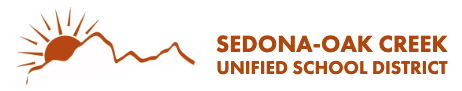 NOTICE OF SPECIAL ACTVITY OF THE SEDONA-OAK CREEK 
JOINT UNIFIED SCHOOL DISTRICT #9 GOVERNING BOARDPursuant to A.R.S. 38-431.02, notice is hereby given that a quorum of the members of the SEDONA-OAK CREEK JOINT UNIFIED SCHOOL DISTRICT #9 GOVERNING BOARD may be present at the event listed below. No action will be taken at this event.Friday, October 21, 20221:00 – 3:00 PMHomecoming EventsSedona Red Rock High School995 Upper Red Rock Loop RoadSedona, AZ 86336